Druga strona kartki z kalendarza tabelka, w której zapiszesz co robiłeś w ciągu dnia, o której godzinie to zacząłeś, przeliczysz na minuty, sekundy…to przykład tabelkiCo robiłem w ciągu dnia O której zacząłeś – o której skończyłeśPoczątek zaznacz na 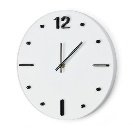 Oblicz: - ile to minutOblicz:- ile to sekundposzedłem spać - wstałemJadłem śniadanieOdrabiałem j. polskiOdrabiałem j. angielskiOdrabiałem matematykaOdrabiałem przyrodęOdrabiałem historię………..…………Jadłem obiadBawiłem się z rodzeństwem, rodzicamiOglądałem telewizjęGrałem na komputerzeJadłem kolacjęPoszedłem spaćPodlicz, ile czasu w ciągu dniaMinutSekundUczyłeś sięJadłeśBawiłeś sięSpałeś                                                    Razem